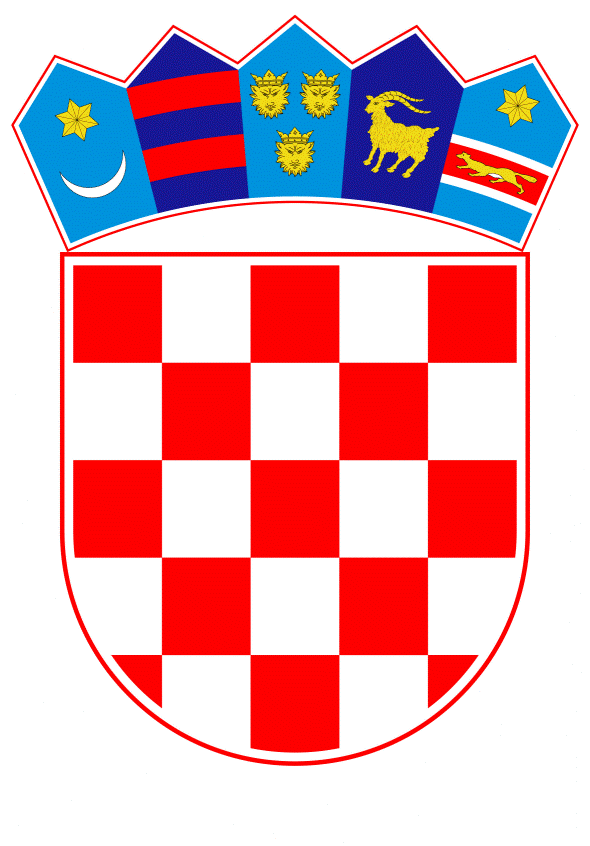 VLADA REPUBLIKE HRVATSKEZagreb, 29. listopada 2020.______________________________________________________________________________________________________________________________________________________________________________________________________________________________Na temelju članka 31. stavka 3. Zakona o Vladi Republike Hrvatske (Narodne novine, br.150/11, 119/14, 93/16 i 116/18), Vlada Republike Hrvatske je na sjednici održanoj _______________ 2020. godine donijela Z A K L J U Č A KVlada Republike Hrvatske daje suglasnost za uspostavu diplomatskih odnosa između Republike Hrvatske i Savezne Republike Somalije.Ovlašćuje se izvanredni i opunomoćeni veleposlanik – stalni predstavnik Republike Hrvatske pri Organizaciji Ujedinjenih naroda u New Yorku da uspostavi diplomatske odnose između Republike Hrvatske i Savezne Republike Somalije potpisivanjem Zajedničkog priopćenja.Klasa:Urbroj:Zagreb, _________________								PREDSJEDNIK 						                    mr. sc. Andrej PlenkovićOBRAZLOŽENJEVlada Savezne Republike Somalije inicirala je uspostavu diplomatskih odnosa s Republikom Hrvatskom, izrazivši svojevremeno interes i za bilateralnim posjetom somalijske ministrice javnih radova i obnove Nadifo Mohamed Osman. Prema mišljenju Ministarstva vanjskih i europskih poslova ne postoje političke zapreke za uspostavu diplomatskih odnosa te držimo da bi uspostava istih doprinijela razvijanju okvira za suradnju sa Somalijom na područjima od obostranog interesa za naše dvije države. Tim bi se otvorile i dodatne mogućnosti za daljnje stabiliziranje sigurnosne i političke situacije u Somaliji koja nastoji provesti nacionalni plan obnove zemlje nakon  dugogodišnje  humanitarne krize i sigurnosnih izazova za što je potrebna i suradnja međunarodne zajednice. U prilog argumentaciji odluke o uspostavi diplomatskih odnosa potrebno je svakako uzeti u obzir i činjenicu da pripadnici Oružanih snaga Republike Hrvatske sudjeluju u pomorskoj vojnoj operaciji EU NAVFOR Somalia - ATALANTA - u okviru zajedničke sigurnosne i obrambene politike EU, a u kojoj se trenutno nalazi 12 pripadnika Oružanih snaga RH. Ova je operacija poduzeta u cilju daljnjeg suzbijanja  piratstva uz obalu Somalije koja se negativno odražava na međunarodnu pomorsku sigurnost i trgovinu te nacionalno i regionalno gospodarstvo.       Slijedom navedenog, predlaže se Vladi Republike Hrvatske donošenje Zaključka o davanju suglasnosti za uspostavu diplomatskih odnosa između Republike Hrvatske i Savezne Republike Somalije, kojim se ujedno ovlašćuje izvanredni i opunomoćeni veleposlanik – stalni predstavnik Republike Hrvatske pri Organizaciji Ujedinjenih naroda u New Yorku za potpisivanje Zajedničkog priopćenja. Predlagatelj:Ministarstvo vanjskih i europskih poslovaPredmet:Prijedlog zaključka o davanju suglasnosti za uspostavu diplomatskih odnosa između Republike Hrvatske i Savezne Republike Somalije 